Primary 7 Learning PlanTerm:- 1A		Date: September/October 2018TOPIC – TextilesReadingWritingTalking & ListeningLiteracy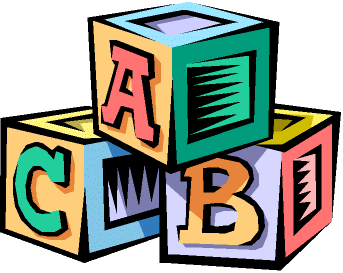 Understand chronology in recounts.Understand style, form and themes of significant poets.Know and understand the terms form and genre in non-fiction texts.Understand what viewpoint is in a novel through identifying narrator, how it influences the reader and how events would look from a different point of view.Look at work of nouns, verbs, adjectives, adverbs and pronouns.Know active/passive verbs and when used.Understand the origins of words.Continue to read for pleasure.Write recounts for a particular audience.Write own poem and revise for reading aloud. Show understanding of viewpoint in writing.Rewrite an incident from a story from another character's point of view.Write for a particular audience.Continue to develop handwriting.Continue to develop accurate spelling in written work.Learn from and build on experiences and value the ideas of others.Identify how spoken language varies according to the purpose.Plan, draft and redraft work.Discuss character and plot with guided reading group.NumberMeasuresShape & SpaceHandling Data NumeracyMENTAL MATHSAdd 4 or more single digit numbers.Add any number to a multiple of 1000  e.g. 2000+456.Subtract a multiple of 1000 from any 4 digit number e.g. 4739 – 3000.Know all times tables.PLACE VALUERecognize, read and write numbers beyond 99 999 Know number before, after and between within and beyond 99 999.Demonstrate value of digits in any number beyond 99 999 in terms of ten thousands, thousands, tens and ones (units).DECIMALSUnderstand place value of 2 d.p. numbers, including tenths and hundredths.Recognise, read and write numbers to 2 d.p.Know whole number before and after 2 d.p. numbers.Know 1 and 2 d.p. number before and after numbers.ADDITION AND SUBTRACTIONUse written and calculator methods to add numbers of any size, including 2 decimal place numbers. Use standard written and calculator methods to subtract numbers of any size, including 2 decimal place numbers.Estimate the answer before calculatingLENGTHEstimate, measure and calculate length, selecting most appropriate unit and measuring equipment.Understand that measurement of length is continuous and selecting an appropriate degree of accuracy.AREAUnderstand a square metre and use to measure.Calculate areas of right angled triangles.TIMEUse 24 hr time accurately.Understand the system of different time zones across the world.Classify quadrilaterals according to their properties: square, rectangle, rhombus, trapezium, parallelogram, kite.Understand angle properties of regular 2D shapes – e.g. the relationship between the size of each angle and the number of sides.Tessellation – make tessellations using multiple shapesCollect evidence to help with decision making in a real life context.Display data in a graph and interpret results.Extend range of vocabulary when describing likelihood of events. NumeracyProcesses Make and share estimates.Deduce new facts from a given statement Decide whether the information gathered is appropriate for the task.Plan own work and work systematically and efficiently.Processes Make and share estimates.Deduce new facts from a given statement Decide whether the information gathered is appropriate for the task.Plan own work and work systematically and efficiently.Processes Make and share estimates.Deduce new facts from a given statement Decide whether the information gathered is appropriate for the task.Plan own work and work systematically and efficiently.Processes Make and share estimates.Deduce new facts from a given statement Decide whether the information gathered is appropriate for the task.Plan own work and work systematically and efficiently.